Safety Data Sheet2.1. Classification of the substance or mixtureThe product is classified as hazardous pursuant to the provisions set forth in (EC) Regulation 1272/2008 (CLP) (and subsequent amendments and supplements). The product thus requires a safety datasheet that complies with the provisions of (EU) Regulation 2015/830.Any additional information concerning the risks for health and/or the environment are given in sections 11 and 12 of this sheet.Hazard classification and indication:2.2. Label elementsHazard labelling pursuant to EC Regulation 1272/2008 (CLP) and subsequent amendments and supplements.Hazard statements:Precautionary statements:2.3. Other hazardsOn the basis of available data, the product does not contain any PBT or vPvB in percentage greater than 0,1%.3.1. SubstancesInformation not relevantContains:The full wording of hazard (H) phrases is given in section 16 of the sheet.4.1. Description of first aid measuresEYES: Remove contact lenses, if present. Wash immediately with plenty of water for at least 15 minutes, opening the eyelids fully. If problem persists, seek medical advice.SKIN: Remove contaminated clothing. Rinse skin with a shower immediately. Get medical advice/attention immediately. Wash contaminated clothing before using it again.INHALATION: Remove to open air. If the subject stops breathing, administer artificial respiration. Get medical advice/attention immediately.INGESTION: Get medical advice/attention immediately. Do not induce vomiting. Do not administer anything not explicitly authorised by a doctor.4.2. Most important symptoms and effects, both acute and delayedSpecific information on symptoms and effects caused by the product are unknown.4.3. Indication of any immediate medical attention and special treatment neededInformation not available5.1. Extinguishing mediaSUITABLE EXTINGUISHING EQUIPMENTThe extinguishing equipment should be of the conventional kind: carbon dioxide, foam, powder and water spray.UNSUITABLE EXTINGUISHING EQUIPMENTNone in particular.5.2. Special hazards arising from the substance or mixtureHAZARDS CAUSED BY EXPOSURE IN THE EVENT OF FIREDo not breathe combustion products. The product is combustible and, when the powder is released into the air in sufficient concentrations and in the presence of a source of ignition, it can create explosive mixtures with air. Fires may start or get worse by leakage of the solid product from the container, when it reaches high temperatures or through contact with sources of ignition.5.3. Advice for firefightersGENERAL INFORMATIONUse jets of water to cool the containers to prevent product decomposition and the development of substances potentially hazardous for health. Always wear full fire prevention gear. Collect extinguishing water to prevent it from draining into the sewer system. Dispose of contaminated water used for extinction and the remains of the fire according to applicable regulations.SPECIAL PROTECTIVE EQUIPMENT FOR FIRE-FIGHTERSNormal fire fighting clothing i.e. fire kit (BS EN 469), gloves (BS EN 659) and boots (HO specification A29 and A30) in combination with self-contained open circuit positive pressure compressed air breathing apparatus (BS EN 137).6.1. Personal precautions, protective equipment and emergency proceduresIf there are no contraindications, spray powder with water to prevent the formation of dust.Wear suitable protective equipment (including personal protective equipment referred to under Section 8 of the safety data sheet) to prevent any contamination of skin, eyes and personal clothing. These indications apply for both processing staff and those involved in emergency procedures.6.2. Environmental precautionsThe product must not penetrate into the sewer system or come into contact with surface water or ground water.6.3. Methods and material for containment and cleaning upCollect the leaked product and place it in containers for recovery or disposal. If the product is flammable, use explosion-proof equipment. If there are no contraindications, use jets of water to eliminate product residues.Make sure the leakage site is well aired. Evaluate the compatibility of the container to be used, by checking section 10. Contaminated material should be disposed of in compliance with the provisions set forth in point 13.6.4. Reference to other sectionsAny information on personal protection and disposal is given in sections 8 and 13.7.1. Precautions for safe handlingEnsure that there is an adequate earthing system for the equipment and personnel. Avoid contact with eyes and skin. Do not breathe powders, vapours or mists. Do not eat, drink or smoke during use. Wash hands after use. Avoid leakage of the product into the environment.7.2. Conditions for safe storage, including any incompatibilitiesStore only in the original container. Store in a ventilated and dry place, far away from sources of ignition. Keep containers well sealed. Keep the product in clearly labelled containers. Avoid overheating. Avoid violent blows. Keep containers away from any incompatible materials, see section 10 for details.7.3. Specific end use(s)Information not availableDuring the risk assessment process, it is essential to take into consideration the ACGIH occupational exposure levels for inert particulate not otherwise classified (PNOC respirable fraction: 3 mg/m3; PNOC inhalable fraction: 10 mg/m3). For values above these limits, use a P type filter, whose class (1, 2 or 3) must be chosen according to the outcome of risk assessment.As the use of adequate technical equipment must always take priority over personal protective equipment, make sure that the workplace is well aired through effective local aspiration.When choosing personal protective equipment, ask your chemical substance supplier for advice.Personal protective equipment must be CE marked, showing that it complies with applicable standards.Provide an emergency shower with face and eye wash station.If the product may or must come into contact or react with acids, suitable technical and/or organisational measures should be taken to prevent the development of toxic and/or inflammable gases.HAND PROTECTIONIn the case of prolonged contact with the product, protect the hands with penetration-resistant work gloves (see standard EN 374).Work glove material must be chosen according to the use process and the products that may form. Latex gloves may cause sensitivity reactions.SKIN PROTECTIONWear category I professional long-sleeved overalls and safety footwear (see Directive 89/686/EEC and standard EN ISO 20344). Wash body with soap and water after removing protective clothing.EYE PROTECTIONWear airtight protective goggles (see standard EN 166).In the presence of risks of exposure to splashes or squirts during work, adequate mouth, nose and eye protection should be used to prevent accidental absorption.RESPIRATORY PROTECTIONIf the operator is exposed to a carcinogenic or mutagenic agent, wear a type FFP3 facemask, (see standard EN 149).Respiratory protection devices must be used if the technical measures adopted are not suitable for restricting the worker's exposure to the threshold values considered. The protection provided by masks is in any case limited.ENVIRONMENTAL EXPOSURE CONTROLSThe emissions generated by manufacturing processes, including those generated by ventilation equipment, should be checked to ensure compliance with environmental standards.Product residues must not be indiscriminately disposed of with waste water or by dumping in waterways.10.1. ReactivityThere are no particular risks of reaction with other substances in normal conditions of use.10.2. Chemical stabilityThe product is stable in normal conditions of use and storage.10.3. Possibility of hazardous reactionsThe powders are potentially explosive when mixed with air.10.4. Conditions to avoidAvoid environmental dust build-up.10.5. Incompatible materialsInformation not available10.6. Hazardous decomposition productsInformation not available11.1. Information on toxicological effectsMetabolism, toxicokinetics, mechanism of action and other informationInformation not availableInformation on likely routes of exposureInformation not availableDelayed and immediate effects as well as chronic effects from short and long-term exposureInformation not availableInteractive effectsInformation not availableACUTE TOXICITYLC50 (Inhalation) of the mixture:Not classified (no significant component)LD50 (Oral) of the mixture:500,00 mg/kgLD50 (Dermal) of the mixture:Not classified (no significant component)ZINCO FORMALDEIDE SOLFOSSILATOLD50 (Dermal) 12,8 mg/kg coniglio:non irritante (OECD 404)SKIN CORROSION / IRRITATIONDoes not meet the classification criteria for this hazard classSERIOUS EYE DAMAGE / IRRITATIONCauses serious eye irritationRESPIRATORY OR SKIN SENSITISATIONDoes not meet the classification criteria for this hazard classGERM CELL MUTAGENICITYSuspected of causing genetic defectsCARCINOGENICITYDoes not meet the classification criteria for this hazard classREPRODUCTIVE TOXICITYDoes not meet the classification criteria for this hazard classSTOT - SINGLE EXPOSUREDoes not meet the classification criteria for this hazard classSTOT - REPEATED EXPOSUREDoes not meet the classification criteria for this hazard classASPIRATION HAZARDDoes not meet the classification criteria for this hazard classThis product is dangerous for the environment and the aquatic organisms. In the long term, it have negative effects on aquatic environment.12.1. ToxicityInformation not available12.3. Bioaccumulative potentialInformation not available12.4. Mobility in soilInformation not available12.5. Results of PBT and vPvB assessmentOn the basis of available data, the product does not contain any PBT or vPvB in percentage greater than 0,1%.12.6. Other adverse effectsInformation not available13.1. Waste treatment methodsReuse, when possible. Product residues should be considered special hazardous waste. The hazard level of waste containing this product should be evaluated according to applicable regulations.Disposal must be performed through an authorised waste management firm, in compliance with national and local regulations.CONTAMINATED PACKAGING Contaminated packaging must be recovered or disposed of in compliance with national waste management regulations.The product is not dangerous under current provisions of the Code of International Carriage of Dangerous Goods by Road (ADR) and by Rail (RID), of the International Maritime Dangerous Goods Code (IMDG), and of the International Air Transport Association (IATA) regulations.14.1. UN numberNot applicable14.2. UN proper shipping nameNot applicable14.3. Transport hazard class(es)Not applicable14.4. Packing groupNot applicable14.5. Environmental hazardsNot applicable14.6. Special precautions for userNot applicable14.7. Transport in bulk according to Annex II of Marpol and the IBC CodeInformation not relevantSeveso Category - Directive 2012/18/EC: NoneRestrictions relating to the product or contained substances pursuant to Annex XVII to EC Regulation 1907/2006NoneSubstances in Candidate List (Art. 59 REACH)On the basis of available data, the product does not contain any SVHC in percentage greater than 0,1%.Substances subject to authorisarion (Annex XIV REACH)NoneSubstances subject to exportation reporting pursuant to (EC) Reg. 649/2012:NoneSubstances subject to the Rotterdam Convention:NoneSubstances subject to the Stockholm Convention:NoneHealthcare controlsWorkers exposed to this chemical agent must not undergo health checks, provided that available risk-assessment data prove that the risks related to the workers' health and safety are modest and that the 98/24/EC directive is respected.No chemical safety assessment has been processed for the mixture and the substances it contains.Text of hazard (H) indications mentioned in section 2-3 of the sheet:LEGEND:- ADR: European Agreement concerning the carriage of Dangerous goods by Road- CAS NUMBER: Chemical Abstract Service Number - CE50: Effective concentration (required to induce a 50% effect)- CE NUMBER: Identifier in ESIS (European archive of existing substances)- CLP: EC Regulation 1272/2008- DNEL: Derived No Effect Level- EmS: Emergency Schedule- GHS: Globally Harmonized System of classification and labeling of chemicals- IATA DGR: International Air Transport Association Dangerous Goods Regulation- IC50: Immobilization Concentration 50% - IMDG: International Maritime Code for dangerous goods- IMO: International Maritime Organization- INDEX NUMBER: Identifier in Annex VI of CLP- LC50: Lethal Concentration 50%- LD50: Lethal dose 50%- OEL: Occupational Exposure Level- PBT: Persistent bioaccumulative and toxic as REACH Regulation - PEC: Predicted environmental Concentration- PEL: Predicted exposure level- PNEC: Predicted no effect concentration- REACH: EC Regulation 1907/2006 - RID: Regulation concerning the international transport of dangerous goods by train- TLV: Threshold Limit Value- TLV CEILING: Concentration that should not be exceeded during any time of occupational exposure.- TWA STEL: Short-term exposure limit- TWA: Time-weighted average exposure limit- VOC: Volatile organic Compounds- vPvB: Very Persistent and very Bioaccumulative as for REACH Regulation- WGK: Water hazard classes (German).GENERAL BIBLIOGRAPHY1. Regulation (EC) 1907/2006 (REACH) of the European Parliament2. Regulation (EC) 1272/2008 (CLP) of the European Parliament3. Regulation (EU) 790/2009 (I Atp. CLP) of the European Parliament4. Regulation (EU) 2015/830 of the European Parliament5. Regulation (EU) 286/2011 (II Atp. CLP) of the European Parliament6. Regulation (EU) 618/2012 (III Atp. CLP) of the European Parliament7. Regulation (EU) 487/2013 (IV Atp. CLP) of the European Parliament8. Regulation (EU) 944/2013 (V Atp. CLP) of the European Parliament9. Regulation (EU) 605/2014 (VI Atp. CLP) of the European Parliament10. Regulation (EU) 2015/1221 (VII Atp. CLP) of the European Parliament11. Regulation (EU) 2016/918 (VIII Atp. CLP) of the European Parliament12. Regulation (EU) 2016/1179 (IX Atp. CLP)13. Regulation (EU) 2017/776 (X Atp. CLP)- The Merck Index. - 10th Edition- Handling Chemical Safety- INRS - Fiche Toxicologique (toxicological sheet)- Patty - Industrial Hygiene and Toxicology- N.I. Sax - Dangerous properties of Industrial Materials-7, 1989 Edition- IFA GESTIS website- ECHA website- Database of SDS models for chemicals - Ministry of Health and ISS (Istituto Superiore di Sanità) - ItalyNote for users:The information contained in the present sheet are based on our own knowledge on the date of the last version. Users must verify the suitability and thoroughness of provided information according to each specific use of the product.This document must not be regarded as a guarantee on any specific product property.The use of this product is not subject to our direct control; therefore, users must, under their own responsibility, comply with the current health and safety laws and regulations. The producer is relieved from any liability arising from improper uses.Provide appointed staff with adequate training on how to use chemical products.Changes to previous review:The following sections were modified:02 / 03 / 12 / 13 / 14 / 16. SECTION 1. Identification of the substance/mixture and of the company/undertaking 1.1. Product identifier   1.1. Product identifier   Code:AM100611  Product nameTEXPRINT DISCHARGE CORRODENTE  1.2. Relevant identified uses of the substance or mixture and uses advised against 1.2. Relevant identified uses of the substance or mixture and uses advised against Intended useausiliario per stampa tessile 1.3. Details of the supplier of the safety data sheet 1.3. Details of the supplier of the safety data sheet NameAMEX S.R.L  Full addressVIALE DELLO SPORT 12  District and Country22070 APPIANO GENTILE (CO) IT Tel. 031931923 Fax 031933789  e-mail address of the competent person responsible for the Safety Data Sheetmelissa@amexsrl.it  1.4. Emergency telephone number 1.4. Emergency telephone number For urgent inquiries refer to031931923                                                                                   Poison Control Center - Ospedale Niguarda - Milano - tel. 02/66101029  SECTION 2. Hazards identification Germ cell mutagenicity, category 2H341Suspected of causing genetic defects. Acute toxicity, category 4H302Harmful if swallowed. Eye irritation, category 2H319Causes serious eye irritation. Hazardous to the aquatic environment, chronic toxicity, category 3H412Harmful to aquatic life with long lasting effects. Hazard pictograms: Hazard pictograms: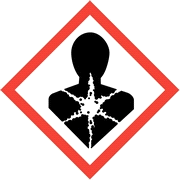 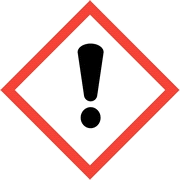  Signal words:Warning H341Suspected of causing genetic defects. H302Harmful if swallowed. H319Causes serious eye irritation. H412Harmful to aquatic life with long lasting effects. EUH032Contact with acids liberates very toxic gas. P201Obtain special instructions before use. P202Do not handle until all safety precautions have been read and understood. P264Wash thoroughly after handling. P280Wear protective gloves/ protective clothing / eye protection / face protection. P308+P313IF exposed or concerned: Get medical advice / attention. P337+P313If eye irritation persists: Get medical advice / attention. P273Avoid release to the environment. P391Collect spillage. P405Store locked up. Contains:ZINCO FORMALDEIDE SOLFOSSILATO SECTION 3. Composition/information on ingredients 3.2. Mixtures Identificationx = Conc. %Classification 1272/2008 (CLP) ZINCO FORMALDEIDE SOLFOSSILATO CAS   24887-06-750 ≤ x <  100Muta. 2 H341, Acute Tox. 4 H302, Eye Irrit. 2 H319, Aquatic Chronic 3 H412, EUH032 EC   246-515-6 INDEX   - SECTION 4. First aid measures SECTION 5. Firefighting measures SECTION 6. Accidental release measures SECTION 7. Handling and storage SECTION 8. Exposure controls/personal protection 8.1. Control parameters 8.2. Exposure controls SECTION 9. Physical and chemical properties 9.1. Information on basic physical and chemical properties Appearancepowder Colourwhite Odourcharacteristic Odour thresholdNot available pH4,2 Melting point / freezing point> 100 °C Initial boiling pointNot applicable Boiling rangeNot available Flash pointNot applicable Evaporation RateNot available Flammability of solids and gasesNot available Lower inflammability limitNot available Upper inflammability limitNot available Lower explosive limitNot available Upper explosive limitNot available Vapour pressureNot available Vapour densityNot available Relative densityNot available SolubilityNot available Partition coefficient: n-octanol/waterNot available Auto-ignition temperatureNot available Decomposition temperature150 ViscosityNot available Explosive propertiesNot available Oxidising propertiesNot available 9.2. Other information Total solids (250°C / 482°F)89,00 % VOC (Directive 2010/75/EC) :0 VOC (volatile carbon) :0 SECTION 10. Stability and reactivity SECTION 11. Toxicological information SECTION 12. Ecological information ZINCO FORMALDEIDE SOLFOSSILATO EC50 - for Crustacea12 mg/l/48h EC50 - for Algae / Aquatic Plants> 100 mg/l/72h 12.2. Persistence and degradability SECTION 13. Disposal considerations SECTION 14. Transport information SECTION 15. Regulatory information 15.1. Safety, health and environmental regulations/legislation specific for the substance or mixture 15.2. Chemical safety assessment SECTION 16. Other information Muta. 2Germ cell mutagenicity, category 2 Acute Tox. 4Acute toxicity, category 4 Eye Irrit. 2Eye irritation, category 2 Aquatic Chronic 3Hazardous to the aquatic environment, chronic toxicity, category 3 H341Suspected of causing genetic defects. H302Harmful if swallowed. H319Causes serious eye irritation. H412Harmful to aquatic life with long lasting effects. EUH032Contact with acids liberates very toxic gas.